Στην Καλλιθέα σήμερα, Δευτέρα 10 Οκτωβρίου 2022, και ώρα 14:45, συνήλθε σε τακτική συνεδρίαση η Οικονομική Επιτροπή του Δήμου Καλλιθέας, μετά τη με αρ. πρωτ. 47270/06-10-2022 πρόσκληση του Προέδρου, που δόθηκε σε καθένα από τα τακτικά και αναπληρωματικά μέλη, σύμφωνα με τις παρ. 3, 5 και 6 του άρθρου 75 του Ν. 3852/2010, όπως διαμορφώθηκε με το άρθρο 102 του Ν. 4876/2021.	Η συνεδρίαση πραγματοποιήθηκε δια ζώσης και με τηλεδιάσκεψη (μεικτή συνεδρίαση), σύμφωνα με το άρθρο 78 του Ν.4954/2022 (ΦΕΚ 136/Α΄/9-7-2022). Κατά την έναρξη της συνεδρίασης  διαπιστώθηκε ότι υπάρχει η νόμιμη απαρτία γιατί από το σύνολο των εννέα (9) τακτικών μελών συμμετέχουν εννέα (9) τακτικά μέλη.ΩΣ ΕΞΗΣ :ΚΑΡΝΑΒΟΣ ΔΗΜΗΤΡΙΟΣ (Πρόεδρος-Δήμαρχος)ΜΠΑΡΜΠΑΚΟΣ ΕΥΑΓΓΕΛΟΣ (Αντιδήμαρχος)ΛΑΣΚΑΡΙΔΗΣ ΛΑΖΑΡΟΣ (Αντιδήμαρχος)ΕΥΣΤΑΘΙΟΥ ΚΩΝΣΤΑΝΤΙΝΟΣ *ΚΑΛΟΓΕΡΟΠΟΥΛΟΣ ΚΩΝΣΤΑΝΤΙΝΟΣ ΑΔΑΜΟΠΟΥΛΟΣ ΓΕΩΡΓΙΟΣ *ΗΛΙΑΔΗΣ ΝΙΚΟΛΑΟΣΑΣΚΟΥΝΗΣ ΚΩΝΣΤΑΝΤΙΝΟΣΑΝΤΩΝΑΚΑΚΗΣ ΓΕΩΡΓΙΟΣ ** Τα μέλη συμμετείχαν στη συνεδρίαση μέσω τηλεδιάσκεψηςΤα μέλη της Οικονομικής Επιτροπής ομόφωνα αποφάσισαν να συζητηθούν τρία θέματα εκτός ημερήσιας διάταξης.Στη συνεδρίαση συμμετείχε μέσω τηλεδιάσκεψης ως παρατηρητής, ο κ. Παπαθανασόπουλος Θεόδωρος, αναπληρωτής εκπρόσωπος της παράταξης Προοδευτική Ενότητα Καλλιθέας.Στη συνεδρίαση δεν παρέστησαν οι Πρόεδροι των Συμβουλίων των Κοινοτήτων αν και νόμιμα καλέστηκαν.Ο κ. Παπαθανασόπουλος Θεόδωρος τοποθετήθηκε αρνητικά επί του θέματος	Η οικονομική επιτροπή εξετάζει το 2ο θέμα της ημερήσιας διάταξης και μετά από διαλογική συζήτηση και αφού έλαβε υπόψη:1.- Το υπ’ αρ. πρωτ.: 46770/4-10-2022 εισηγητικό έγγραφο το οποίο έχει ως εξής:Σας παρακαλούμε όπως μεταξύ των θεμάτων της ημερήσιας διάταξης κατά την προσεχή συνεδρίαση της  Οικονομικής Επιτροπής    συμπεριλάβετε και το στην πιο πάνω περίληψη αναφερόμενο θέμα για το οποίο σας γνωρίζουμε τα πιο κάτω:Σύμφωνα με την §12 του αρθ. 25 του Ν.1828/89, ο προβλεπόμενος από τις διατάξεις της §1 του αρθ. 10 του Ν.1080/80 συντελεστής του φόρου ηλεκτροδοτουμένων χώρων μπορεί να αυξάνεται με απόφαση του Δημοτικού Συμβουλίου, μέχρι 20% για κάθε οικονομικό έτος. Με την με αριθ.   407/2016   απόφαση του Δημοτικού Συμβουλίου εγκρίθηκε η διατήρηση του Φόρου Ηλεκτροδοτούμενου Χώρου (Φ.Η.Χ.) στην τιμή   που ισχύει  από 1/1/2004, με την υπ’ αριθμ 529/2003 απόφαση του Δημοτικού Συμβουλίου.Ο συντελεστής Φ.Η.Χ. επί των πάσης φύσεως ηλεκτροδοτουμένων χώρων  καθορίσθηκε σε 0,16 € ανα μ2 το χρόνο. Προκειμένου περι μη στεγασμένων χώρων καθορίστηκε  στο ήμισυ του συντελεστή που ισχύει για  στεγασμένους χώρους όπως προκύπτει από την §1 του αρθ. 10 του Ν.1080/80 , δηλ. 0,08 ευρώ ανα μ2 το χρόνο.Η διοίκηση εκτιμώντας την γενικότερη οικονομική κατάσταση :                                                                            ΠΡΟΤΕΙΝΕΙΗ τιμή του συντελεστη Φόρου Ηλεκτροδοτούμενου Χώρου (Φ.Η.Χ.)  να παραμείνει ίδια με αυτή του 2004 δηλ:  0,16 €  για πάσης φύσεως στεγασμένους χώρους και 0,08 € για τους αντίστοιχους μη στεγασμένους χώρους. Η ισχύς της απόφασης θα αρχίζει από 1-1-2023.                        2.- Τις διατάξεις του άρθρου 72 του Ν.3852/2010 όπως αντικαταστάθηκε με την παρ. 1 του άρθρου 40 του Ν. 4735/2020 (ΦΕΚ 197/τ.Α΄/12-10-2020) 3.- Τις διατάξεις του άρθρου 11 του Ν. 4623/9-8-2019 (ΦΕΚ 134/τ.Α΄/9-8-2019)4.- Τις διατάξεις του άρθρου 185 του ν. 4555/2018Αποφασίζει 	Εισηγείται στο Δημοτικό Συμβούλιο σχέδιο πρότασης της τιμής του συντελεστή Φόρου Ηλεκτροδοτούμενου Χώρου (Φ.Η.Χ.) για το 2023, ως εξής:Η τιμή του συντελεστή Φόρου Ηλεκτροδοτούμενου Χώρου (Φ.Η.Χ.)  να παραμείνει ίδια με αυτή του 2004 δηλ:  0,16 €  για πάσης φύσεως στεγασμένους χώρους και 0,08 € για τους αντίστοιχους μη στεγασμένους χώρους. 	Η απόφαση να ισχύει από 1/1/2023.Καταψήφισαν οι Δημοτικοί Σύμβουλοι κ.κ. Ηλιάδης Νικόλαος, Ασκούνης Κωνσταντίνος και Αντωνακάκης Γεώργιος.Μετά το τέλος των θεμάτων της ημερήσιας διάταξης λύεται η συνεδρίαση.Αφού συντάξαμε το παρόν πρακτικό υπογράφεται όπως πιο κάτω:    Ο ΠΡΟΕΔΡΟΣ - ΔΗΜΑΡΧΟΣ           			ΤΑ ΜΕΛΗ          ΚΑΡΝΑΒΟΣ ΔΗΜΗΤΡΙΟΣ  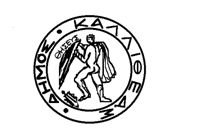 ΕΛΛΗΝΙΚΗ ΔΗΜΟΚΡΑΤΙΑΝΟΜΟΣ ΑΤΤΙΚΗΣΔΗΜΟΣ ΚΑΛΛΙΘΕΑΣΟΙΚΟΝΟΜΙΚΗ ΕΠΙΤΡΟΠΗΕΛΛΗΝΙΚΗ ΔΗΜΟΚΡΑΤΙΑΝΟΜΟΣ ΑΤΤΙΚΗΣΔΗΜΟΣ ΚΑΛΛΙΘΕΑΣΟΙΚΟΝΟΜΙΚΗ ΕΠΙΤΡΟΠΗΑ Π Ο Σ Π Α Σ Μ ΑΑπό το πρακτικό της με αρ. 36/2022Συνεδρίασης της Οικονομικής Επιτροπής ΚαλλιθέαςΑρ. απόφασης:  430/2022Περίληψη«Φόρος Ηλεκτροδοτούμενων Χώρων (ΦΗΧ) για το 2023»Περίληψη«Φόρος Ηλεκτροδοτούμενων Χώρων (ΦΗΧ) για το 2023»